BRANDON HIGH SCHOOL
GIRLS VARSITY BASKETBALLGirls Varsity Basketball beats Holly 62 - 54Tuesday, February 20, 2024
12:00 AM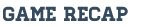 10 points, 7 rebounds, 4 steals, 5 deflectionsRiley Abney scored 33 points, 15-16 free throws, 10 rebounds, 5 assists, 5 steals, and 10 deflections.Jaden Williamson scored 10 points, 7 rebounds, 4 steals, 5 deflectionsElla Rizzo scored 6 points, 5 assistsElla Rizzo scored 6 points, 5 assists 5 assists, 5 steals, and 10 deflections.Jaden Williamson scored 10 points, 7 rebounds, 4 steals, 5 deflectionsElla Rizzo scored 6 points, 5 assists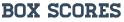 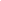 